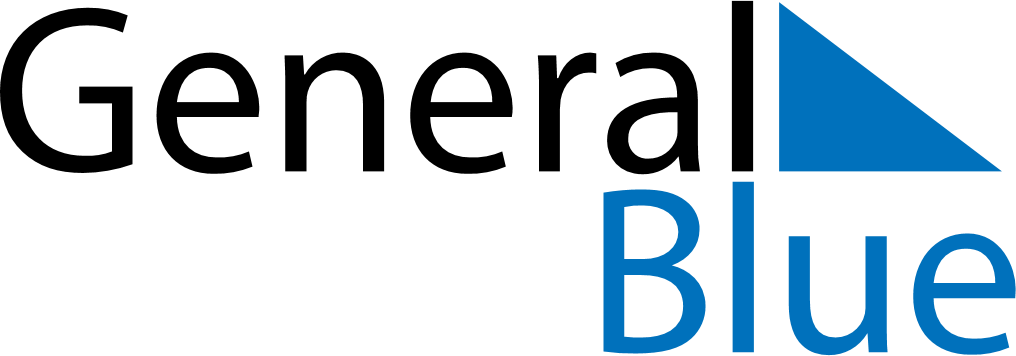 June 2024June 2024June 2024June 2024June 2024June 2024June 2024Non Sang, Nong Bua Lam Phu, ThailandNon Sang, Nong Bua Lam Phu, ThailandNon Sang, Nong Bua Lam Phu, ThailandNon Sang, Nong Bua Lam Phu, ThailandNon Sang, Nong Bua Lam Phu, ThailandNon Sang, Nong Bua Lam Phu, ThailandNon Sang, Nong Bua Lam Phu, ThailandSundayMondayMondayTuesdayWednesdayThursdayFridaySaturday1Sunrise: 5:35 AMSunset: 6:39 PMDaylight: 13 hours and 4 minutes.23345678Sunrise: 5:35 AMSunset: 6:40 PMDaylight: 13 hours and 4 minutes.Sunrise: 5:35 AMSunset: 6:40 PMDaylight: 13 hours and 4 minutes.Sunrise: 5:35 AMSunset: 6:40 PMDaylight: 13 hours and 4 minutes.Sunrise: 5:35 AMSunset: 6:40 PMDaylight: 13 hours and 5 minutes.Sunrise: 5:35 AMSunset: 6:41 PMDaylight: 13 hours and 5 minutes.Sunrise: 5:35 AMSunset: 6:41 PMDaylight: 13 hours and 5 minutes.Sunrise: 5:35 AMSunset: 6:41 PMDaylight: 13 hours and 6 minutes.Sunrise: 5:35 AMSunset: 6:42 PMDaylight: 13 hours and 6 minutes.910101112131415Sunrise: 5:35 AMSunset: 6:42 PMDaylight: 13 hours and 6 minutes.Sunrise: 5:35 AMSunset: 6:42 PMDaylight: 13 hours and 6 minutes.Sunrise: 5:35 AMSunset: 6:42 PMDaylight: 13 hours and 6 minutes.Sunrise: 5:35 AMSunset: 6:42 PMDaylight: 13 hours and 7 minutes.Sunrise: 5:35 AMSunset: 6:43 PMDaylight: 13 hours and 7 minutes.Sunrise: 5:36 AMSunset: 6:43 PMDaylight: 13 hours and 7 minutes.Sunrise: 5:36 AMSunset: 6:43 PMDaylight: 13 hours and 7 minutes.Sunrise: 5:36 AMSunset: 6:44 PMDaylight: 13 hours and 7 minutes.1617171819202122Sunrise: 5:36 AMSunset: 6:44 PMDaylight: 13 hours and 7 minutes.Sunrise: 5:36 AMSunset: 6:44 PMDaylight: 13 hours and 7 minutes.Sunrise: 5:36 AMSunset: 6:44 PMDaylight: 13 hours and 7 minutes.Sunrise: 5:36 AMSunset: 6:44 PMDaylight: 13 hours and 8 minutes.Sunrise: 5:37 AMSunset: 6:45 PMDaylight: 13 hours and 8 minutes.Sunrise: 5:37 AMSunset: 6:45 PMDaylight: 13 hours and 8 minutes.Sunrise: 5:37 AMSunset: 6:45 PMDaylight: 13 hours and 8 minutes.Sunrise: 5:37 AMSunset: 6:45 PMDaylight: 13 hours and 8 minutes.2324242526272829Sunrise: 5:37 AMSunset: 6:46 PMDaylight: 13 hours and 8 minutes.Sunrise: 5:38 AMSunset: 6:46 PMDaylight: 13 hours and 7 minutes.Sunrise: 5:38 AMSunset: 6:46 PMDaylight: 13 hours and 7 minutes.Sunrise: 5:38 AMSunset: 6:46 PMDaylight: 13 hours and 7 minutes.Sunrise: 5:38 AMSunset: 6:46 PMDaylight: 13 hours and 7 minutes.Sunrise: 5:38 AMSunset: 6:46 PMDaylight: 13 hours and 7 minutes.Sunrise: 5:39 AMSunset: 6:46 PMDaylight: 13 hours and 7 minutes.Sunrise: 5:39 AMSunset: 6:46 PMDaylight: 13 hours and 7 minutes.30Sunrise: 5:39 AMSunset: 6:47 PMDaylight: 13 hours and 7 minutes.